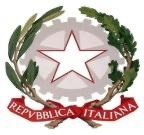 ISTITUTO DI ISTRUZIONE SUPERIORE STATALE “ ROSINA SALVO “- TRAPANISede: Via Marinella, 1 – 91100 TRAPANI – Tel 0923 22386 – Fax:0923 23505 -E-mail (PEC):tpis031005@pec.istruzione.it – E-mail (PEO):tpis031005@istruzione.it Codice meccanografico: TPIS031005 – C.F. 93072110815 - sito internet www.rosinasalvo.edu.itCOMUNICAZIONE F.S. AREA 3N.30Trapani, 06/03/2024Agli alunni e ai docenti della classe interessataAl Personale ATAAl DSGAAl Sito Al R.E.OGGETTO: VISITA GUIDATA AL MUSEO S. ROCCO La  classe 2^ B, il giorno 25 marzo, effettuerà  una visita guidata presso il Museo S. Rocco, sito in via Turretta 12 . Gli studenti, muniti di autorizzazione, al termine della prima ricreazione, si recheranno con la prof.ssa R. Altese presso il museo e, al termine della visita, saranno licenziati.Il coordinatore annoterà la data nel registro di classe.Prof.ssa Enza Messina  F.S. Area3                Firma autografa sostituita a mezzo stampa (’art.3, comma 2,D. Lgs.n.39/93)                                                                                                                                                                                                                                       Prof.ssa Enza MessinaF.S. Area 3 Firma autografa sostituita a mezzo stampa (’art.3, comma 2,del D. Lgs.n.39/93)